May 10, 2018Laura L. EdwardsUS Energy Consulting Group9355 113th Street #4991Seminole FL  33772					RE:	Incomplete Bond						US Energy Consulting Group						Docket Number A-2013-2392573Dear Ms. Edwards:Please find under cover of this letter the financial instrument filed by US Energy Consulting Group because it is not acceptable.  The Commission requires a supplier to file an original bond, letter of credit, continuation certificate, amendment, or other financial instrument as part of a supplier’s licensing requirements under Section 2809(c) of the Pennsylvania Public Utility Code, including naming the Pennsylvania Public Utility Commission as the beneficiary or obligee of the security instrument along with all other required information on the document. In the first paragraph of the bond, the name, city, and state of the Surety Company are not filled out.  Additionally, the Bond you filed does not contain a signature by the Principal for US Energy Consulting Group at the bottom of the document. The document must include an original "wet" signature, preferably in blue ink, and a raised seal or original notary stamp, indicating that the Principal agrees to the security.Please file the corrected, originally signed and sealed security instrument with my office within 20 days of the date of this letter, preferably by overnight delivery.  Sincerely,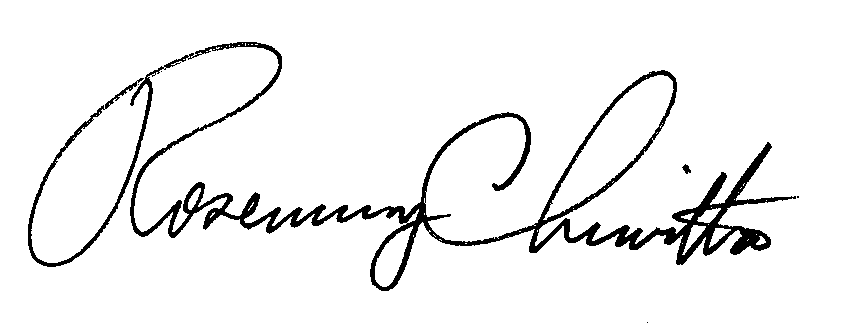 Rosemary ChiavettaSecretary of the CommissionEnclosuresRC:alw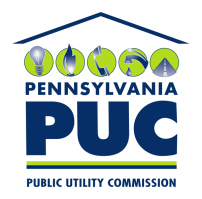  PUBLIC UTILITY COMMISSION400 North Street, Keystone Building, Second FloorHarrisburg, Pennsylvania  17120IN REPLY PLEASE REFER TO OUR 